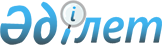 Об утверждении Правил по обеспечению пропускного и внутриобъектового режимов для посетителей на территории и в зданиях Верховного Суда, местных судов Республики Казахстан, Департамента по обеспечению деятельности судов при Верховном Суде Республики Казахстан (аппарата Верховного Суда Республики Казахстан) и его территориальных органов
					
			Утративший силу
			
			
		
					Совместный приказ Руководителя Департамента по обеспечению деятельности судов при Верховном Суде Республики Казахстан (аппарата Верховного Суда Республики Казахстан) от 3 мая 2016 года № 6001-16-7-6/183 и Министра внутренних дел Республики Казахстан от 5 мая 2016 года № 489. Зарегистрирован в Министерстве юстиции Республики Казахстан 2 июня 2016 года № 13762. Утратил силу совместным приказом Руководителя Департамента по обеспечению деятельности судов при Верховном Суде Республики Казахстан (аппарат Верховного Суда Республики Казахстан) от 6 апреля 2018 года № 6001-18-7-6/121 и Министра внутренних дел Республики Казахстан от 6 апреля 2018 года № 265 (вводится в действие со дня его первого официального опубликования)
      Сноска. Утратил силу совместным приказом Руководителя Департамента по обеспечению деятельности судов при Верховном Суде РК (аппарат Верховного Суда РК) от 06.04.2018 № 6001-18-7-6/121 и Министра внутренних дел РК от 06.04.2018 № 265 (вводится в действие со дня его первого официального опубликования).
      В соответствии с постановлением Правительства Республики Казахстан от 7 октября 2011 года № 1151 "Некоторые вопросы объектов, подлежащих государственной охране", а также в целях повышения эффективности и качества пропускного и внутриобъектового режимов и обеспечения надлежащей охраны административных зданий судебных органов Республики Казахстан, ПРИКАЗЫВАЕМ:
      1. Утвердить Правила по обеспечению пропускного и внутриобъектового режимов для посетителей на территории и в зданиях Верховного Суда, местных судов Республики Казахстан, Департамента по обеспечению деятельности судов при Верховном Суде Республики Казахстан (аппарата Верховного Суда Республики Казахстан) и его территориальных органов.
      2. Отделу внутренней безопасности и предупреждения коррупции в судах Департамента по обеспечению деятельности судов при Верховном Суде Республики Казахстан (аппарата Верховного Суда Республики Казахстан) (Омарову Д.М.) обеспечить государственную регистрацию настоящего приказа в Министерстве юстиции Республики Казахстан и его официальное опубликование.
      3. Контроль за исполнением настоящего приказа возложить 
      на заместителя руководителя Департамента Елибаева К.О. и Администраторов судов.
      4. Настоящий приказ вводится в действие по истечении десяти календарных дней после его первого официального опубликования.  Правила по обеспечению пропускного и внутриобъектового режимов
для посетителей на территории и в зданиях Верховного Суда
Республики Казахстан, местных судов Республики Казахстан,
Департамента по обеспечению деятельности судов при Верховном
Суде Республики Казахстан (аппарата Верховного Суда Республики
Казахстан) и его территориальных органов
Глава 1. Общие положения
      1. Настоящие Правила по обеспечению пропускного и внутриобъектового режимов для посетителей на территории и в зданиях Верховного Суда Республики Казахстан, местных судов Республики Казахстан, Департамента по обеспечению деятельности судов при Верховном Суде Республики Казахстан (аппарата Верховного Суда Республики Казахстан) и его территориальных органов (далее – Правила) определяют порядок обеспечения пропускного и внутриобъектового режимов для посетителей на территории и в зданиях Верховного Суда Республики Казахстан, местных судов Республики Казахстан, Департамента по обеспечению деятельности судов при Верховном Суде Республики Казахстан (аппарата Верховного Суда Республики Казахстан) (далее – Департамент) и его территориальных органов.
      2. Организация и осуществление пропускного и внутриобъектового режимов в зданиях судов, Департамента и его территориальных органов обеспечивается Государственным учреждением "Управление специализированной службы охраны городов и областей" Министерства внутренних дел Республики Казахстан (далее – УССО) во взаимодействии с судебными приставами. 
      3. В Правилах используются следующие основные понятия:
      1) руководство – Председатель Верховного Суда Республики Казахстан, председатели судебных коллегий Верховного Суда Республики Казахстан, председатели областных, районных и приравненных к ним судов, председатели судебных коллегий областных и приравненных к ним судов, руководитель Департамента по обеспечению деятельности при Верховном Суде Республики Казахстан (аппарата Верховного Суда) и его заместители, руководители Администраторов судов и их заместители; 
      2) система контроля и управления доступом (далее – СКУД) – совокупность совместно действующих технических средств контроля и управления (механические, электромеханические, электрические, электронные устройства, конструкции и программные средства), обладающих технической, информационной, программной совместимостью и осуществляющих контроль и управление доступом людей, пребывающих в здании судов, Департамента и его территориальных органов, а также транспорта, находящихся на прилегающей территории; 
      3) контрольно-пропускной пункт (далее – КПП) – специальное помещение, предназначенное для обеспечения пропуска посетителей и транспортных средств;
      4) разовый пропуск – документ, дающий право на разовый вход (выход) в здание суда, Департамента и его территориальных органов;
      5) посетитель – гражданин Республики Казахстан, иностранец или лицо без гражданства, достигшее совершеннолетия, прибывшее в здания судов, Департамента и его территориальных органов, участники судебного процесса, в том числе слушатели и наблюдатели; 
      6) сотрудник УССО – сотрудник или дежурный по КПП, обеспечивающий пропускной режим в зданиях судов, Департамента и его территориальных органов;
      7) пропускной и внутриобъектовый режимы – установленные в пределах зданий судов, Департамента, его территориальных органов и прилегающих к ним территорий порядок, обеспечиваемый совокупностью организационных, технических мероприятий, направленных на обеспечение соблюдения внутреннего распорядка, пожарной безопасности, а также исключение возможности бесконтрольного входа (выхода) лиц, въезда (выезда) транспортных средств, вноса (выноса), ввоза (вывоза) имущества на охраняемый объект и несанкционированного проноса (провоза) предметов, запрещенных к проносу (провозу) на территорию и в здания судов, Департамента, его территориальных органов (далее –  запрещенные предметы) согласно перечню предметов, запрещенных к проносу (провозу) на территорию и в здания судов, Департамента и его территориальных органов согласно приложению 1 к настоящим правилам (далее – перечень); 
      8) временная карточка пользователя – пластиковая карта СКУД с электронным кодом, содержащая данные о посетителе и действующая посредством обмена информацией со считывающими устройствами для пропуска в здание Верховного Суда и Департамента;
      9) суды – Верховный Суд Республики Казахстан, местные и другие суды; 
      10) пост полиции – место при входе в здание судов, Департамента, его территориальных органов, или участок охраняемой территории, на котором сотрудники УССО выполняют возложенные на них служебные обязанности;
      11) технический контроль – совокупность мероприятий, проводимых с использованием специальных технических средств, предназначенных для обнаружения несанкционированного вноса (выноса), ввоза (вывоза), проноса (провоза) запрещенных предметов.
      4. Контроль за организацией пропускного режима на территории и в здании Верховного Суда и Департамента возлагается на Комитет административной полиции Министерства внутренних дел (далее – КАП), в зданиях местных судов и территориальных органов Департамента – на управления специализированной службы охраны областей и городов Астана, Алматы Министерства внутренних дел Республики Казахстан.
      5. Пропускной режим осуществляется посредством СКУД, установленных на входных группах судов, Департамента и его территориальных органов. Учетные данные с фотоизображениями посетителей, входящих по временным карточкам пользователя, вносятся в базу данных СКУД.
      6. Посетителям необходимо соблюдать требования пропускного и внутриобъектового режимов, установленные настоящими Правилами, соблюдать установленный порядок деятельности суда и общепринятые нормы поведения.
      7. Сотрудник УССО ежедневно рапортом докладывает руководству УССО и в дежурную часть о нарушениях пропускного и внутриобъектового режимов в здании суда, а также информирует Отдел внутренней безопасности и предупреждения коррупции в судах (далее - ОВБ).  Глава 2. Порядок обеспечения пропускного и внутриобъектового
режимов
      8. Пропускной режим устанавливается в целях:
      1) исключения проникновения посторонних лиц на территорию, в административные здания судов, Департамента и его территориальных органов; 
      2) исключения вноса (выноса), ввоза (вывоза), проноса (провоза) предметов и веществ, указанных в перечне; 
      3) исключения несанкционированного доступа посетителей в иные помещения, кроме тех, в которые были приглашены;
      4) повышения уровня антитеррористической защищенности зданий судов, Департамента и его территориальных органов; 
      5) обеспечения безопасности судей, работников и посетителей, охраны и соблюдения общественного порядка в соответствии с подпунктом 2) пункта 1 статьи 4 Закона Республики Казахстан "Об органах внутренних дел Республики Казахстан".
      9. Допуск в здания судов, Департамента и его территориальных органов осуществляется на основании следующих документов:
      1) временной карточки пользователя – выдается посетителям Верховного Суда и Департамента на одно лицо и только для однократного посещения. Временная карточка оформляется при наличии документа, удостоверяющего личность; 
      2) разового пропуска – выдается посетителям местных судов и территориальных органов Департамента на одно лицо и только для однократного посещения. Разовый пропуск оформляется при наличии документа, удостоверяющего личность, по форме согласно приложению 2 к настоящим Правилам; 
      3) списков посетителей, в том числе участников судебных процессов, представленных структурными подразделениями Департамента, Администраторов судов и канцелярий судов на пост полиции.
      10. По временной карточке пользователя и разовым пропускам допуск посетителей осуществляется в рабочее время, согласно внутреннего распорядка. 
      11. Выдача разовых пропусков осуществляется работником канцелярии суда или Администратора судов.
      12. Разовый пропуск дает право посетителю на посещение помещений судов и Администраторов судов, которые указаны в разовом пропуске. Посетитель при входе в здание предъявляет сотруднику УССО разовый пропуск и документ, удостоверяющий личность, данные которого регистрируются в соответствующем журнале. 
      13. Выход посетителя без отметки в разовом пропуске работника суда либо Администратора судов не допускается. 
      14. Заявки на оформление временной карточки пользователя либо разового пропуска принимаются работниками Департамента, канцелярии суда либо Администратора судов в установленное рабочее время. 
      15. Документы, указанные в пункте 9 настоящих Правил, действительны только для тех лиц, на имя которых они выписаны. Не допускается их передача другим лицам. 
      16. В случае выявления нарушений оформления документов на право входа, признаков подделки и несоответствия данных документа предъявителю, несоответствия фото изображения с внешностью входящего и иных нарушений, сотрудник УССО принимает меры к задержанию данного лица, сообщает об этом руководству УССО и ОВБ. 
      17. Вход посетителей в здание суда, Департамента и его территориальных органов по устному распоряжению работников не допускается.
      18. Во время чрезвычайных ситуаций пропуск посетителей прекращается.
      19. Заказывать временную карточку пользователя, либо разовый пропуск посетителя по телефону имеют право:
      1) руководство;
      2) судьи;
      3) руководители структурных подразделений Департамента и их заместители;
      4) руководители структурных подразделений Администратора судов;
      5) заведующие канцеляриями местных судов.
      20. При заказе разового пропуска посетителя сообщается должность лица, заказавшего пропуск, фамилия, имя и отчество (при его наличии) посетителя, номер кабинета, а также фамилия и инициалы работника ответственного за сопровождение посетителя.
      Сопровождающее лицо обеспечивает сопровождение посетителя с момента входа в здание и до выхода из здания. 
      Посетители без сопровождения в здания не допускаются.
      21. Посетители находятся в служебных помещениях структурного подразделения только в присутствии работников этих подразделений, ответственность возлагается на лицо, заказавшее пропуск.
      22. При входе в здания судов, Департамента и его территориальных органов в отношении посетителей, в том числе участников судебного процесса, осуществляется технический контроль с использованием специального оборудования и технических средств контроля. 
      Вышеуказанные оборудование и технические средства также используются при осмотре ручной клади и личных вещей. 
      В случае срабатывания специальных технических средств контроля сотрудник УССО предлагает лицу предъявить вещи для визуального осмотра.
      В случаях, когда технический контроль с использованием специальных средств не возможен по причине выхода из строя (либо их отсутствия) указанных средств, посетитель самостоятельно предъявляет в открытом виде ручную кладь (сумки, портфели, пакеты, барсетки и т.п.) сотруднику УССО для визуального осмотра.
      23. При наличии достаточных оснований полагать, что в вещах посетителя имеются запрещенные для проноса предметы, проводится наружный досмотр. Наружный досмотр проводится сотрудниками УССО одного пола с досматриваемым лицом в отдельном помещении и в присутствии двух понятых того же пола, при этом, действия сотрудника УССО при проведении личного досмотра не должны ущемлять честь и достоинство досматриваемого лица. 
      24. Непрохождение лицом технического контроля или досмотра, является основанием для отказа в его пропуске в здание. 
      25. Не допускается внос (пронос) посетителями и участниками судебного процесса в здание суда технических средств, указанных в перечне, за исключением случаев, предусмотренных статьей 19 Гражданского процессуального кодекса Республики Казахстан и статьей 345 Уголовно-процессуального кодекса Республики Казахстан. 
      26. Участник судебного процесса до начала судебного разбирательства вправе обратиться к председательствующему об использовании в зале судебного заседания средств фото- и видеосъемки с учетом мнения лиц, участвующих в деле.
      27. При обнаружении у посетителя, участника судебного процесса огнестрельного, холодного оружия, специальных средств, боеприпасов (без разрешительных документов), наркотических средств, взрывчатых, горючих, легковоспламеняющихся, токсичных, ядовитых, радиоактивных веществ сотрудник УССО принимает меры к его задержанию и в дальнейшем действует в соответствии с должностными инструкциями.
      28. Запрещенные к проносу на территорию и в здание суда, Департамента и его территориальных органов предметы, указанные в подпунктах 11), 12), 13) перечня, оставляются при входе в здание в специальных индивидуальных ячейках на посту полиции.
      29. Лица, прибывшие в здание суда с оружием или специальными средствами и имеющие на них разрешение, оставляют их в специальном сейфе наряда полиции УССО, о чем делается запись в соответствующем журнале. 
      30. Сотрудники УССО и судебные приставы вправе применять специальные средства, огнестрельное и иное оружие, применять физическую силу, в том числе боевые приемы борьбы в порядке, определяемом законами Республики Казахстан "О правоохранительной службе" и "О судебных приставах". 
      31. Вход на территорию и в здание суда, Департамента и его территориальных органов приглашенных представителей средств массовой информации разрешается с видео, кино и фотоаппаратурой, связанной с их профессиональной деятельностью, в соответствии с Законом Республики Казахстан "О средствах массовой информации". 
      32. Участники судебного процесса проходят в суды по представленным на пост полиции спискам. Судебными приставами обеспечивается их сопровождение в зал ожидания, после прохождения ими технического контроля. 
      33. Регистрацию участников судебного процесса осуществляет судебный пристав либо работник канцелярии суда. Регистрация участников судебного процесса производится при входе в здание суда по предъявлению документов, удостоверяющих личность. 
      Представители сторон дополнительно должны представить документы, подтверждающие их полномочия.
      34. Участники судебного процесса ожидают в зале ожидания, им запрещается заходить без приглашения в служебные помещения судей и работников. 
      35. Допуск в здание посетителей, прибывших (через посты полиции УССО) для сдачи (получения) корреспонденции, осуществляется после прохождения ими технического контроля, до получения корреспонденции посетители находятся в зале ожидания. 
      36. Прием граждан (родственников, знакомых и т.д.) по личным вопросам судьями, работниками Департамента и его территориальных органов не допускается.
      37. При приеме посетителей руководством их сопровождение осуществляется судебным приставом либо работником Департамента, Администратора судов, определяемым руководством. 
      38. После окончания рабочего дня, в выходные и праздничные дни пропуск посетителей в здание прекращается. 
      39. Допуск в здание суда, Департамента и его территориальных органов посетителей в состоянии алкогольного, наркотического или токсического опьянения не допускается.  ПЕРЕЧЕНЬ
предметов, запрещенных к проносу (провозу) на территорию и в
здания судов, Департамента и его территориальных органов
      1) Огнестрельное и холодное оружие; 
      2) Взрывчатые вещества, взрывные устройства и легковоспламеняющиеся средства; 
      3) Отравляющие вещества; 
      4) Сильнодействующие ядовитые вещества; 
      5) Бактериологические, биологические и химические вещества; 
      6) Радиоактивные вещества; 
      7) Наркотические, психотропные вещества; 
      8) Видео-, кино- и фотоаппаратура; 
      9) Записывающие устройства, визуальные средства наблюдения, вычислительная техника; 
      10) Радиотехническая и другая аппаратура; 
      11) Мобильные устройства (сотовые телефоны, смартфоны, планшеты, и т.д. с интернет модулями), за исключением телефонов с функциями звонок/СМС/ответ; 
      12) Машинные носители информации (флеш-карты, USB-диски и т.п.); 
      13) Технические устройства, в том числе и беспроводные, имеющие возможность передачи данных, а также выход в международные глобальные сети и сеть Интернет (Wi-Fi, Bluetooth, 3G, 4G и т.п.). 
      Форма Разовый пропуск
					© 2012. РГП на ПХВ «Институт законодательства и правовой информации Республики Казахстан» Министерства юстиции Республики Казахстан
				
Руководитель Департамента по обеспечению деятельности судов при Верховном Суде
Республики Казахстан
(аппарата Верховного Суда Республики Казахстан)
_______________ И. Испанов
Министр внутренних
дел Республики Казахстан
______________К. Касымов Утверждены
совместным приказом
Руководителя Департамента по
обеспечению деятельности судов при
Верховном Суде Республики Казахстан
(аппарата Верховного Суда
Республики Казахстан)
от 3 мая 2016 года № 6001-16-7-6/183 
и Министра внутренних дел
Республики Казахстан
от 5 мая 2016 года № 489Приложение 1
к Правилам по обеспечению пропускного
и внутриобъектового режимов для посетителей
на территории и в административные здания
Верховного Суда Республики Казахстан,
местных судов Республики Казахстан,
Департамента по обеспечению деятельности
судов при Верховном Суде Республики Казахстан
(аппарата Верховного Суда Республики Казахстан) 
и его территориальных органовПриложение 2
к Правилам по обеспечению пропускного
и внутриобъектового режимов для посетителей
на территории и в административные здания
Верховного Суда Республики Казахстан,
местных судов Республики Казахстан,
Департамента по обеспечению деятельности
судов при Верховном Суде Республики Казахстан
(аппарата Верховного Суда Республики Казахстан)
и его территориальных органов
Корешок разового пропуска № ___________
Граждан (ка) ин
_______________________________
№ док-та
_____________________________________
Откуда прибыл
________________________________
Кому прибыл __________________________________
Здание № ___________________ каб. № ______
Сопровождающий
____________________________
Время выдачи________________________________
Дата выдачи__________________ 20 _____ г.
Подпись бюро пропусков_________________________
Разовый пропуск № ___________ 
Выдан граждан (ке) ину
__________________________________________
№ док-та
____________________________________
Откуда прибыл
_______________________________
Кому прибыл
_________________________________
Здание № ___________________ каб. № ______
Сопровождающий
____________________________
Время выдачи________________________________
Дата выдачи ________________ 20 _____ г.
Подпись бюро 
пропусков ___________________________
Пропуск действителен при предъявлении документа удостоверяющего личность  гражданина Республики Казахстан 
Время выхода посетителя __________________
Подпись пригласившего лица _______________